Make all checks payable to OHS Transition ProgramIf you have questions concerning this invoice please contact: Kate McIntyreOHS Special NeedsTransition Teacherkmcintyre@ottawahigh.com815-431-3323Thank you for your business!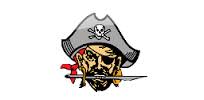 Ottawa Township High SchoolTransition Program Business211 E Main StreetOttawa, IL 61350 Phone 815-431-3323  Fax 815-431-2324              INVOICE                           Invoice #: 4                            Date: 1/20/2016To:Handy Foods604 W Main StreetOttawa, IL 61350QUANTITYDESCRIPTIONUNIT PRICETOTAL12Bottles of hand soap4.0048.00SUBTOTALSUBTOTAL48.00TOTAL dueTOTAL due48.00